Notifica ai fini della registrazione(art. 6, Reg. CE n. 852/2004)Note:____________________________________________________________________________________________________________________________________________________________________________________________________________Data____________________              Firma_________________________________________INFORMATIVA SULLA PRIVACY (ART. 13 del d.lgs. n. 196/2003)Il D.Lgs. n. 196 del 30 giugno 2003 (“Codice in materia di protezione dei dati personali”) tutela le persone e gli altri soggetti rispetto al trattamento dei dati personali. Pertanto, come previsto dall’art. 13 del Codice, si forniscono le seguenti informazioni:Finalità del trattamento. I dati personali saranno utilizzati dagli uffici nell’ambito del procedimento per il quale la dichiarazione viene resa.Modalità del trattamento. I dati saranno trattati dagli incaricati sia con strumenti cartacei sia con strumenti informatici a disposizione degli uffici. Ambito di comunicazione. I dati potranno essere comunicati a terzi nei casi previsti della Legge 7 agosto 1990, n. 241 (“Nuove norme in materia di procedimento amministrativo e di diritto di accesso ai documenti amministrativi”) ove applicabile, e in caso di controlli sulla veridicità delle dichiarazioni (art. 71 del D.P.R. 28 dicembre 2000 n. 445 (“Testo unico delle disposizioni legislative e regolamentari in materia di documentazione amministrativa”).Diritti. L’interessato può in ogni momento esercitare i diritti di accesso, di rettifica, di aggiornamento e di integrazione dei dati come previsto dall’art. 7 del d.lgs. n. 196/2003. Per esercitare tali diritti tutte le richieste devono essere rivolte all’ASL.Titolare del trattamento: ASL competente per territorioIl/la sottoscritto/a dichiara di aver letto l’informativa sul trattamento dei dati personali.Data____________________              Firma____________________________________________________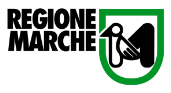 All’ASL di    Tramite il SUAP del Comune di__________________________________________________________Compilato a cura del SUAP:Pratica________________________All’ASL di    Tramite il SUAP del Comune di__________________________________________________________del________________________Protocollo________________________ Notifica ai fini della registrazione (art. 6, Reg. CE n. 852/2004) Notifica ai fini della registrazione (art. 6, Reg. CE n. 852/2004)Indirizzo  ___________________________________________PEC / Posta elettronica____________________________________________Indirizzo  ___________________________________________PEC / Posta elettronica____________________________________________ Notifica ai fini della registrazione (art. 6, Reg. CE n. 852/2004) Notifica ai fini della registrazione (art. 6, Reg. CE n. 852/2004)RELATIVA A:  Avvio dell’attività    (Riquadro 1)  Subingresso    (Riquadro 2)  Modifica della tipologia di attività    (Riquadro 3)  Cessazione o sospensione temporanea dell’attività  (Riquadro 4)1 – AVVIO DELL’ATTIVITA’1.1. Identificazione dello stabilimento   (Informazione ripetibile nel caso di più stabilimenti)Il/la sottoscritto/a Cognome _______________________________________  Nome _______________________________________
codice fiscale |__|__|__|__|__|__|__|__|__|__|__|__|__|__|__|__| NOTIFICA l’avvio dell’attività: in sede fissa  senza sede fissa (es. ambulante, broker) per cui indica la sede in cui è possibile effettuare il controllo di documenti e attrezzature       con sede in  ____________________________________  prov. |__|__| località  ____________________________________    C.A.P.          |__|__|__|__|__|   Stato ______________________________________________________________________    indirizzo _______________________________________________________________________________   n.  _________        Telefono fisso / cell. ______________________________________ fax.    ______________________________________    Altro domicilio elettronico per invio delle comunicazioni inerenti la pratica _________________________________________1.2. Tipologia di attività    (N.B.:  spuntare tutte le voci pertinenti)   Produzione primaria (non destinata all’autoconsumo e non già registrata in altri elenchi):|__| Caccia - Centro di raccolta selvaggina cacciata|__| Pesca - Imbarcazioni da pesca|__| Raccolta molluschi bivalvi vivi - Imbarcazioni per raccolta di molluschi bivalvi vivi|__| Vendita diretta di latte crudo presso l'allevamento di produzione|__| Vendita diretta di uova presso l'allevamento di produzione|__| Vendita diretta di miele da parte dell’apicoltore |__| Raccolta di funghi e tartufi|__| Raccolta di vegetali spontanei (esclusi funghi e tartufi)|__| Coltivazioni permanenti ad uso alimentare umano|__| Coltivazioni non permanenti ad uso alimentare umano Produzione primaria (non destinata all’autoconsumo e non già registrata in altri elenchi):|__| Caccia - Centro di raccolta selvaggina cacciata|__| Pesca - Imbarcazioni da pesca|__| Raccolta molluschi bivalvi vivi - Imbarcazioni per raccolta di molluschi bivalvi vivi|__| Vendita diretta di latte crudo presso l'allevamento di produzione|__| Vendita diretta di uova presso l'allevamento di produzione|__| Vendita diretta di miele da parte dell’apicoltore |__| Raccolta di funghi e tartufi|__| Raccolta di vegetali spontanei (esclusi funghi e tartufi)|__| Coltivazioni permanenti ad uso alimentare umano|__| Coltivazioni non permanenti ad uso alimentare umano Vegetali – produzione, trasformazione e confezionamento:|_| Conserve e semiconserve vegetali (II^ gamma)|_| Vegetali congelati e surgelati (III^ gamma)|__| Prodotti pronti all’uso o "fresh cut" (IV^ gamma)|__| Ortofrutticoli precotti (V^ gamma)|__| Vegetali secchi e/o tostati comprese le spezie|__| Bevande/succhi di frutta e/o di ortaggi |__| Olio|__| Grassi vegetali|__| Vini e mosti|__| Alcolici (distillazione, rettifica e miscelatura)|__| Sidro e altri vini a base di frutta|__| Birra, malto e altre bevande fermentate non distillate|__| Molitura del frumento ed altri cereali|__| Lavorazione del riso|__| Altre lavorazioni di semi, granaglie e legumi|__| Amidi e prodotti amidacei|__| Zucchero|__| Caffè|__| Tè ed altri preparati per infusi|__| Produzione di alimenti vegetali in cucina domestica (home food) Vegetali – produzione, trasformazione e confezionamento:|_| Conserve e semiconserve vegetali (II^ gamma)|_| Vegetali congelati e surgelati (III^ gamma)|__| Prodotti pronti all’uso o "fresh cut" (IV^ gamma)|__| Ortofrutticoli precotti (V^ gamma)|__| Vegetali secchi e/o tostati comprese le spezie|__| Bevande/succhi di frutta e/o di ortaggi |__| Olio|__| Grassi vegetali|__| Vini e mosti|__| Alcolici (distillazione, rettifica e miscelatura)|__| Sidro e altri vini a base di frutta|__| Birra, malto e altre bevande fermentate non distillate|__| Molitura del frumento ed altri cereali|__| Lavorazione del riso|__| Altre lavorazioni di semi, granaglie e legumi|__| Amidi e prodotti amidacei|__| Zucchero|__| Caffè|__| Tè ed altri preparati per infusi|__| Produzione di alimenti vegetali in cucina domestica (home food) Prodotti da forno e di pasticceria, gelati e piatti pronti – Produzione, trasformazione e congelamento:|__| Pasta secca e/o fresca, paste alimentari, cuscus e farinacei simili|__| Pane, pizza e altri prodotti da forno freschi e secchi|__| Prodotti di pasticceria freschi e secchi|__| Prodotti di gelateria (in impianti non soggetti a riconoscimento)|__| Cacao, cioccolato, produzione pastigliaggi, gomme, confetti, caramelle, ecc.|__| Cibi pronti in genere (prodotti di gastronomia, di rosticceria, di friggitoria, ecc.)|__| Produzione di alimenti in cucina domestica (home food) Prodotti da forno e di pasticceria, gelati e piatti pronti – Produzione, trasformazione e congelamento:|__| Pasta secca e/o fresca, paste alimentari, cuscus e farinacei simili|__| Pane, pizza e altri prodotti da forno freschi e secchi|__| Prodotti di pasticceria freschi e secchi|__| Prodotti di gelateria (in impianti non soggetti a riconoscimento)|__| Cacao, cioccolato, produzione pastigliaggi, gomme, confetti, caramelle, ecc.|__| Cibi pronti in genere (prodotti di gastronomia, di rosticceria, di friggitoria, ecc.)|__| Produzione di alimenti in cucina domestica (home food) Altri alimenti - produzione e trasformazione:|__| Bibite analcoliche, acque minerali ed altre acque in bottiglia|__| Ghiaccio|__| Sale - estrazione|__| Sale iodato Altri alimenti - produzione e trasformazione:|__| Bibite analcoliche, acque minerali ed altre acque in bottiglia|__| Ghiaccio|__| Sale - estrazione|__| Sale iodato Alimenti di origine animale –registrazione per produzione, trasformazione e confezionamento (se non è richiesto il riconoscimento):|__| Prodotti della pesca - macellazione ed eviscerazione presso aziende di acquacoltura per vendita diretta al consumatore o a dettaglianti della Provincia/province contermini |__| Avicoli e/o cunicoli - macellazione presso aziende agricole|__| Carne, prodotti a base di carne e preparazioni di carne - lavorazione e trasformazione in impianti non soggetti a riconoscimento, funzionalmente annessi a esercizio di vendita, contigui o meno ad essi|__| Prodotti della pesca - lavorazione e trasformazione in impianti non soggetti a riconoscimento, funzionalmente annessi a esercizi di vendita, contigui o meno ad essi|__| Prodotti dell'apiario - raccolta e lavorazione|__| Prodotti a base di latte - produzione in impianti non soggetti a riconoscimento|__| Produzione di alimenti in cucina domestica (home food) Alimenti di origine animale –registrazione per produzione, trasformazione e confezionamento (se non è richiesto il riconoscimento):|__| Prodotti della pesca - macellazione ed eviscerazione presso aziende di acquacoltura per vendita diretta al consumatore o a dettaglianti della Provincia/province contermini |__| Avicoli e/o cunicoli - macellazione presso aziende agricole|__| Carne, prodotti a base di carne e preparazioni di carne - lavorazione e trasformazione in impianti non soggetti a riconoscimento, funzionalmente annessi a esercizio di vendita, contigui o meno ad essi|__| Prodotti della pesca - lavorazione e trasformazione in impianti non soggetti a riconoscimento, funzionalmente annessi a esercizi di vendita, contigui o meno ad essi|__| Prodotti dell'apiario - raccolta e lavorazione|__| Prodotti a base di latte - produzione in impianti non soggetti a riconoscimento|__| Produzione di alimenti in cucina domestica (home food) Ristorazione:Ai fini della notifica sanitaria, per “ristorazione” si intendono le seguenti attività di somministrazione di alimenti e bevande, con o senza preparazione in loco:|__| Produzione pasti pronti per ristorazione collettiva (catering continuativo e per eventi)|__| Somministrazione pasti in ristorazione collettiva (mense, terminali di distribuzione, sedi per eventi e banqueting)|__| Ristorazione pubblica con somministrazione diretta (anche connessa con aziende agricole)|__| Bar e altri esercizi pubblici simili  [con o senza laboratorio di gastronomia fredda e/o calda / enoteca con laboratorio di gastronomia fredda e/o calda|__| Ristorazione pubblica in ambito di manifestazioni temporanee (fiere, sagre, ecc.)|__| Home restaurant Ristorazione:Ai fini della notifica sanitaria, per “ristorazione” si intendono le seguenti attività di somministrazione di alimenti e bevande, con o senza preparazione in loco:|__| Produzione pasti pronti per ristorazione collettiva (catering continuativo e per eventi)|__| Somministrazione pasti in ristorazione collettiva (mense, terminali di distribuzione, sedi per eventi e banqueting)|__| Ristorazione pubblica con somministrazione diretta (anche connessa con aziende agricole)|__| Bar e altri esercizi pubblici simili  [con o senza laboratorio di gastronomia fredda e/o calda / enoteca con laboratorio di gastronomia fredda e/o calda|__| Ristorazione pubblica in ambito di manifestazioni temporanee (fiere, sagre, ecc.)|__| Home restaurant Commercio all'ingrosso di alimenti e bevande:Ai fini della notifica sanitaria, per “commercio all’ingrosso” di alimenti e bevande si intendono le seguenti attività di commercio all’ingrosso del settore alimentare:|__| Cash & Carry|__| Intermediari - senza deposito (broker)|__| Commercio all’ingrosso con deposito Commercio al dettaglio di alimenti e bevande:Ai fini della notifica sanitaria, per “commercio al dettaglio” di alimenti e bevande si intendono le seguenti attività di commercio al dettaglio del settore alimentare:|__| In Esercizio di vicinato|__| In Media struttura di vendita|__| In Grande struttura di vendita|__| Per corrispondenza/internet / Forme speciali di vendita al dettaglio Commercio ambulante:|__| A posto fisso|__| In forma itinerante Distributori:|__| Distributori automatici di alimenti confezionati e di bevande|__| Distributori di latte crudo|__| Distributori di acqua potabile trattata – ‘casette’ dell’acqua Commercio all'ingrosso di alimenti e bevande:Ai fini della notifica sanitaria, per “commercio all’ingrosso” di alimenti e bevande si intendono le seguenti attività di commercio all’ingrosso del settore alimentare:|__| Cash & Carry|__| Intermediari - senza deposito (broker)|__| Commercio all’ingrosso con deposito Commercio al dettaglio di alimenti e bevande:Ai fini della notifica sanitaria, per “commercio al dettaglio” di alimenti e bevande si intendono le seguenti attività di commercio al dettaglio del settore alimentare:|__| In Esercizio di vicinato|__| In Media struttura di vendita|__| In Grande struttura di vendita|__| Per corrispondenza/internet / Forme speciali di vendita al dettaglio Commercio ambulante:|__| A posto fisso|__| In forma itinerante Distributori:|__| Distributori automatici di alimenti confezionati e di bevande|__| Distributori di latte crudo|__| Distributori di acqua potabile trattata – ‘casette’ dell’acqua Deposito alimenti e bevande conto terzi, non soggetti a riconoscimento:|__| Alimenti in regime di temperatura controllata|__| Alimenti non in regime di temperatura controllata Deposito alimenti e bevande conto terzi, non soggetti a riconoscimento:|__| Alimenti in regime di temperatura controllata|__| Alimenti non in regime di temperatura controllata Piattaforma di distribuzione alimenti Deposito alimenti e bevande funzionalmente (ma non materialmente) annesso ad esercizi di vendita fissi o ad attività di commercio ambulante:|__| Alimenti in regime di temperatura|__| Alimenti non in regime di temperatura Piattaforma di distribuzione alimenti Deposito alimenti e bevande funzionalmente (ma non materialmente) annesso ad esercizi di vendita fissi o ad attività di commercio ambulante:|__| Alimenti in regime di temperatura|__| Alimenti non in regime di temperatura Trasporto alimenti e bevande conto terzi:|__| In cisterna a temperatura controllata|__| In cisterna a temperatura non controllata|__| In regime di temperatura controllata|__| Non in regime di temperatura controllata Trasporto alimenti e bevande conto terzi:|__| In cisterna a temperatura controllata|__| In cisterna a temperatura non controllata|__| In regime di temperatura controllata|__| Non in regime di temperatura controllata Altro:___________________________________________________________________________________________________________ Altro:___________________________________________________________________________________________________________1.3. Inizio dell’attività  Avvio contestuale alla data di notifica  Avvio con decorrenza dal  |__|__|/|__|__|/|__|__|__|__|(Eventuale)  Termine dell’attività in data  |__|__|/|__|__|/|__|__|__|__|1.4. Dichiarazioni Il/la sottoscritto/a, consapevole delle sanzioni penali previste dalla legge per le false dichiarazioni e attestazioni (art. 76 del DPR n. 445 del 2000 e Codice penale), sotto la propria responsabilità,dichiara:che l’esercizio possiede i requisiti minimi prestabiliti dal Reg. (CE) 852/2004 e dalle altre normative pertinenti in funzione dell’attività svolta;di impegnarsi a comunicare tempestivamente eventuali modifiche relative all’attività e/o allo stabilimento, comprese eventuali modifiche relative al rappresentante legale;di consentire i controlli nei locali da parte delle autorità competenti nel caso in cui l’esercizio dell’attività venga svolto presso la propria abitazione;(Altro) _____________________________________________________________________________________________1.4. Dichiarazioni Il/la sottoscritto/a, consapevole delle sanzioni penali previste dalla legge per le false dichiarazioni e attestazioni (art. 76 del DPR n. 445 del 2000 e Codice penale), sotto la propria responsabilità,dichiara:che l’esercizio possiede i requisiti minimi prestabiliti dal Reg. (CE) 852/2004 e dalle altre normative pertinenti in funzione dell’attività svolta;di impegnarsi a comunicare tempestivamente eventuali modifiche relative all’attività e/o allo stabilimento, comprese eventuali modifiche relative al rappresentante legale;di consentire i controlli nei locali da parte delle autorità competenti nel caso in cui l’esercizio dell’attività venga svolto presso la propria abitazione;(Altro) _____________________________________________________________________________________________2 – SUBINGRESSO2.1. Dati dell’Operatore del Settore Alimentare (O.S.A.) subentrante:Il/la sottoscritto/a Cognome _______________________________________  Nome _______________________________________ 
codice fiscale |__|__|__|__|__|__|__|__|__|__|__|__|__|__|__|__| notifica di subentrare all’O.S.A. ubicato presso il medesimo indirizzo e denominato:Cognome e Nome oppure denominazione ditta _________________________________________________________  _______________________________________ C. F./Partita IVA ________________________________di cui alla notifica/SCIA prot./n._____________________ del |__|__|/|__|__|/|__|__|__|__|2.1. Dati dell’Operatore del Settore Alimentare (O.S.A.) subentrante:Il/la sottoscritto/a Cognome _______________________________________  Nome _______________________________________ 
codice fiscale |__|__|__|__|__|__|__|__|__|__|__|__|__|__|__|__| notifica di subentrare all’O.S.A. ubicato presso il medesimo indirizzo e denominato:Cognome e Nome oppure denominazione ditta _________________________________________________________  _______________________________________ C. F./Partita IVA ________________________________di cui alla notifica/SCIA prot./n._____________________ del |__|__|/|__|__|/|__|__|__|__|2.2. Inizio dell’attività  Avvio contestuale alla data di notifica  Avvio con decorrenza dal  |__|__|/|__|__|/|__|__|__|__|(Eventuale)  Termine dell’attività in data |__|__|/|__|__|/|__|__|__|__|2.3. Dichiarazioni Il/la sottoscritto/a, consapevole delle sanzioni penali previste dalla legge per le false dichiarazioni e attestazioni (art. 76 del DPR n. 445 del 2000 e Codice penale), sotto la propria responsabilità,dichiara:che l’esercizio possiede i requisiti minimi prestabiliti dal Reg. (CE) 852/2004 e dalle altre normative pertinenti in funzione dell’attività svolta;di impegnarsi a comunicare tempestivamente eventuali modifiche relative all’attività e/o allo stabilimento, comprese eventuali modifiche relative al rappresentante legale;di consentire i controlli nei locali da parte delle autorità competenti nel caso in cui l’esercizio dell’attività venga svolto presso la propria abitazione;(Altro) _____________________________________________________________________________________________2.3. Dichiarazioni Il/la sottoscritto/a, consapevole delle sanzioni penali previste dalla legge per le false dichiarazioni e attestazioni (art. 76 del DPR n. 445 del 2000 e Codice penale), sotto la propria responsabilità,dichiara:che l’esercizio possiede i requisiti minimi prestabiliti dal Reg. (CE) 852/2004 e dalle altre normative pertinenti in funzione dell’attività svolta;di impegnarsi a comunicare tempestivamente eventuali modifiche relative all’attività e/o allo stabilimento, comprese eventuali modifiche relative al rappresentante legale;di consentire i controlli nei locali da parte delle autorità competenti nel caso in cui l’esercizio dell’attività venga svolto presso la propria abitazione;(Altro) _____________________________________________________________________________________________3 – MODIFICA DELLA TIPOLOGIA DI ATTIVITA’3 – MODIFICA DELLA TIPOLOGIA DI ATTIVITA’3.1. Dati relativi alla nuova tipologia di attivitàIl/la sottoscritto/a Cognome ____________________________________  Nome ____________________________________ 
codice fiscale |__|__|__|__|__|__|__|__|__|__|__|__|__|__|__|__| Comunica la variazione dell’attività di cui alla notifica/SCIA prot./n._____________________ del |__|__|/|__|__|/|__|__|__|__| La/le attività aggiornata/e che sarà/anno svolta/e è/sono (spuntare tutte le voci pertinenti):3.1. Dati relativi alla nuova tipologia di attivitàIl/la sottoscritto/a Cognome ____________________________________  Nome ____________________________________ 
codice fiscale |__|__|__|__|__|__|__|__|__|__|__|__|__|__|__|__| Comunica la variazione dell’attività di cui alla notifica/SCIA prot./n._____________________ del |__|__|/|__|__|/|__|__|__|__| La/le attività aggiornata/e che sarà/anno svolta/e è/sono (spuntare tutte le voci pertinenti):(N.B.:  spuntare tutte le voci pertinenti)   Produzione primaria (non destinata all’autoconsumo e non già registrata in altri elenchi):|__| Caccia - Centro di raccolta selvaggina cacciata|__| Pesca - Imbarcazioni da pesca|__| Raccolta molluschi bivalvi vivi - Imbarcazioni per raccolta di molluschi bivalvi vivi|__| Vendita diretta di latte crudo presso l'allevamento di produzione|__| Vendita diretta di uova presso l'allevamento di produzione|__| Vendita diretta di miele da parte dell’apicoltore |__| Raccolta di funghi e tartufi|__| Raccolta di vegetali spontanei (esclusi funghi e tartufi)|__| Coltivazioni permanenti ad uso alimentare umano|__| Coltivazioni non permanenti ad uso alimentare umano Produzione primaria (non destinata all’autoconsumo e non già registrata in altri elenchi):|__| Caccia - Centro di raccolta selvaggina cacciata|__| Pesca - Imbarcazioni da pesca|__| Raccolta molluschi bivalvi vivi - Imbarcazioni per raccolta di molluschi bivalvi vivi|__| Vendita diretta di latte crudo presso l'allevamento di produzione|__| Vendita diretta di uova presso l'allevamento di produzione|__| Vendita diretta di miele da parte dell’apicoltore |__| Raccolta di funghi e tartufi|__| Raccolta di vegetali spontanei (esclusi funghi e tartufi)|__| Coltivazioni permanenti ad uso alimentare umano|__| Coltivazioni non permanenti ad uso alimentare umano Vegetali – produzione, trasformazione e confezionamento:|_| Conserve e semiconserve vegetali (II^ gamma)|_| Vegetali congelati e surgelati (III^ gamma)|__| Prodotti pronti all’uso o "fresh cut" (IV^ gamma)|__| Ortofrutticoli precotti (V^ gamma)|__| Vegetali secchi e/o tostati comprese le spezie|__| Bevande/succhi di frutta e/o di ortaggi |__| Olio|__| Grassi vegetali|__| Vini e mosti|__| Alcolici (distillazione, rettifica e miscelatura)|__| Sidro e altri vini a base di frutta|__| Birra, malto e altre bevande fermentate non distillate|__| Molitura del frumento ed altri cereali|__| Lavorazione del riso|__| Altre lavorazioni di semi, granaglie e legumi|__| Amidi e prodotti amidacei|__| Zucchero|__| Caffè|__| Tè ed altri preparati per infusi|__| Produzione di alimenti vegetali in cucina domestica (home food) Vegetali – produzione, trasformazione e confezionamento:|_| Conserve e semiconserve vegetali (II^ gamma)|_| Vegetali congelati e surgelati (III^ gamma)|__| Prodotti pronti all’uso o "fresh cut" (IV^ gamma)|__| Ortofrutticoli precotti (V^ gamma)|__| Vegetali secchi e/o tostati comprese le spezie|__| Bevande/succhi di frutta e/o di ortaggi |__| Olio|__| Grassi vegetali|__| Vini e mosti|__| Alcolici (distillazione, rettifica e miscelatura)|__| Sidro e altri vini a base di frutta|__| Birra, malto e altre bevande fermentate non distillate|__| Molitura del frumento ed altri cereali|__| Lavorazione del riso|__| Altre lavorazioni di semi, granaglie e legumi|__| Amidi e prodotti amidacei|__| Zucchero|__| Caffè|__| Tè ed altri preparati per infusi|__| Produzione di alimenti vegetali in cucina domestica (home food) Prodotti da forno e di pasticceria, gelati e piatti pronti – Produzione, trasformazione e congelamento:|__| Pasta secca e/o fresca, paste alimentari, cuscus e farinacei simili|__| Pane, pizza e altri prodotti da forno freschi e secchi|__| Prodotti di pasticceria freschi e secchi|__| Prodotti di gelateria (in impianti non soggetti a riconoscimento)|__| Cacao, cioccolato, produzione pastigliaggi, gomme, confetti, caramelle, ecc.|__| Cibi pronti in genere (prodotti di gastronomia, di rosticceria, di friggitoria, ecc.)|__| Produzione di alimenti in cucina domestica (home food) Prodotti da forno e di pasticceria, gelati e piatti pronti – Produzione, trasformazione e congelamento:|__| Pasta secca e/o fresca, paste alimentari, cuscus e farinacei simili|__| Pane, pizza e altri prodotti da forno freschi e secchi|__| Prodotti di pasticceria freschi e secchi|__| Prodotti di gelateria (in impianti non soggetti a riconoscimento)|__| Cacao, cioccolato, produzione pastigliaggi, gomme, confetti, caramelle, ecc.|__| Cibi pronti in genere (prodotti di gastronomia, di rosticceria, di friggitoria, ecc.)|__| Produzione di alimenti in cucina domestica (home food) Altri alimenti - produzione e trasformazione:|__| Bibite analcoliche, acque minerali ed altre acque in bottiglia|__| Ghiaccio|__| Sale - estrazione|__| Sale iodato Altri alimenti - produzione e trasformazione:|__| Bibite analcoliche, acque minerali ed altre acque in bottiglia|__| Ghiaccio|__| Sale - estrazione|__| Sale iodato Alimenti di origine animale –registrazione per produzione, trasformazione e confezionamento (se non è richiesto il riconoscimento):|__| Prodotti della pesca - macellazione ed eviscerazione presso aziende di acquacoltura per vendita diretta al consumatore o a dettaglianti della Provincia/province contermini |__| Avicoli e/o cunicoli - macellazione presso aziende agricole|__| Carne, prodotti a base di carne e preparazioni di carne - lavorazione e trasformazione in impianti non soggetti a riconoscimento, funzionalmente annessi a esercizio di vendita, contigui o meno ad essi|__| Prodotti della pesca - lavorazione e trasformazione in impianti non soggetti a riconoscimento, funzionalmente annessi a esercizi di vendita, contigui o meno ad essi|__| Prodotti dell'apiario - raccolta e lavorazione|__| Prodotti a base di latte - produzione in impianti non soggetti a riconoscimento|__| Produzione di alimenti in cucina domestica (home food) Alimenti di origine animale –registrazione per produzione, trasformazione e confezionamento (se non è richiesto il riconoscimento):|__| Prodotti della pesca - macellazione ed eviscerazione presso aziende di acquacoltura per vendita diretta al consumatore o a dettaglianti della Provincia/province contermini |__| Avicoli e/o cunicoli - macellazione presso aziende agricole|__| Carne, prodotti a base di carne e preparazioni di carne - lavorazione e trasformazione in impianti non soggetti a riconoscimento, funzionalmente annessi a esercizio di vendita, contigui o meno ad essi|__| Prodotti della pesca - lavorazione e trasformazione in impianti non soggetti a riconoscimento, funzionalmente annessi a esercizi di vendita, contigui o meno ad essi|__| Prodotti dell'apiario - raccolta e lavorazione|__| Prodotti a base di latte - produzione in impianti non soggetti a riconoscimento|__| Produzione di alimenti in cucina domestica (home food) Ristorazione:Ai fini della notifica sanitaria, per “ristorazione” si intendono le seguenti attività di somministrazione di alimenti e bevande, con o senza preparazione in loco:|__| Produzione pasti pronti per ristorazione collettiva (catering continuativo e per eventi)|__| Somministrazione pasti in ristorazione collettiva (mense, terminali di distribuzione, sedi per eventi e banqueting)|__| Ristorazione pubblica con somministrazione diretta (anche connessa con aziende agricole)|__| Bar e altri esercizi pubblici simili  [con o senza laboratorio di gastronomia fredda e/o calda / enoteca con laboratorio di gastronomia fredda e/o calda|__| Ristorazione pubblica in ambito di manifestazioni temporanee (fiere, sagre, ecc.)|__| Home restaurant Ristorazione:Ai fini della notifica sanitaria, per “ristorazione” si intendono le seguenti attività di somministrazione di alimenti e bevande, con o senza preparazione in loco:|__| Produzione pasti pronti per ristorazione collettiva (catering continuativo e per eventi)|__| Somministrazione pasti in ristorazione collettiva (mense, terminali di distribuzione, sedi per eventi e banqueting)|__| Ristorazione pubblica con somministrazione diretta (anche connessa con aziende agricole)|__| Bar e altri esercizi pubblici simili  [con o senza laboratorio di gastronomia fredda e/o calda / enoteca con laboratorio di gastronomia fredda e/o calda|__| Ristorazione pubblica in ambito di manifestazioni temporanee (fiere, sagre, ecc.)|__| Home restaurant Commercio all'ingrosso di alimenti e bevande:Ai fini della notifica sanitaria, per “commercio all’ingrosso” di alimenti e bevande si intendono le seguenti attività di commercio all’ingrosso del settore alimentare:|__| Cash & Carry|__| Intermediari - senza deposito (broker)|__| Commercio all’ingrosso con deposito Commercio al dettaglio di alimenti e bevande:Ai fini della notifica sanitaria, per “commercio al dettaglio” di alimenti e bevande si intendono le seguenti attività di commercio al dettaglio del settore alimentare:|__| In Esercizio di vicinato|__| In Media struttura di vendita|__| In Grande struttura di vendita|__| Per corrispondenza/internet / Forme speciali di vendita al dettaglio Commercio ambulante:|__| A posto fisso|__| In forma itinerante Distributori:|__| Distributori automatici di alimenti confezionati e di bevande|__| Distributori di latte crudo|__| Distributori di acqua potabile trattata – ‘casette’ dell’acqua Commercio all'ingrosso di alimenti e bevande:Ai fini della notifica sanitaria, per “commercio all’ingrosso” di alimenti e bevande si intendono le seguenti attività di commercio all’ingrosso del settore alimentare:|__| Cash & Carry|__| Intermediari - senza deposito (broker)|__| Commercio all’ingrosso con deposito Commercio al dettaglio di alimenti e bevande:Ai fini della notifica sanitaria, per “commercio al dettaglio” di alimenti e bevande si intendono le seguenti attività di commercio al dettaglio del settore alimentare:|__| In Esercizio di vicinato|__| In Media struttura di vendita|__| In Grande struttura di vendita|__| Per corrispondenza/internet / Forme speciali di vendita al dettaglio Commercio ambulante:|__| A posto fisso|__| In forma itinerante Distributori:|__| Distributori automatici di alimenti confezionati e di bevande|__| Distributori di latte crudo|__| Distributori di acqua potabile trattata – ‘casette’ dell’acqua Deposito alimenti e bevande conto terzi, non soggetti a riconoscimento:|__| Alimenti in regime di temperatura controllata|__| Alimenti non in regime di temperatura controllata Deposito alimenti e bevande conto terzi, non soggetti a riconoscimento:|__| Alimenti in regime di temperatura controllata|__| Alimenti non in regime di temperatura controllata Piattaforma di distribuzione alimenti Deposito alimenti e bevande funzionalmente (ma non materialmente) annesso ad esercizi di vendita fissi o ad attività di commercio ambulante:|__| Alimenti in regime di temperatura|__| Alimenti non in regime di temperatura Piattaforma di distribuzione alimenti Deposito alimenti e bevande funzionalmente (ma non materialmente) annesso ad esercizi di vendita fissi o ad attività di commercio ambulante:|__| Alimenti in regime di temperatura|__| Alimenti non in regime di temperatura Trasporto alimenti e bevande conto terzi:|__| In cisterna a temperatura controllata|__| In cisterna a temperatura non controllata|__| In regime di temperatura controllata|__| Non in regime di temperatura controllata Trasporto alimenti e bevande conto terzi:|__| In cisterna a temperatura controllata|__| In cisterna a temperatura non controllata|__| In regime di temperatura controllata|__| Non in regime di temperatura controllata Altro:___________________________________________________________________________________________________________ Altro:___________________________________________________________________________________________________________3.2. Decorrenza delle modifiche  Avvio contestuale alla data di notifica  Avvio con decorrenza dal  |__|__|/|__|__|/|__|__|__|__|3.3. Dichiarazioni Il/la sottoscritto/a, consapevole delle sanzioni penali previste dalla legge per le false dichiarazioni e attestazioni (art. 76 del DPR n. 445 del 2000 e Codice penale), sotto la propria responsabilità,dichiara:che l’esercizio possiede i requisiti minimi prestabiliti dal Reg. (CE) 852/2004 e dalle altre normative pertinenti in funzione dell’attività svolta;di impegnarsi a comunicare tempestivamente eventuali modifiche relative all’attività e/o allo stabilimento, comprese eventuali modifiche relative al rappresentante legale;di consentire i controlli nei locali da parte delle autorità competenti nel caso in cui l’esercizio dell’attività venga svolto presso la propria abitazione;(Altro) _____________________________________________________________________________________________3.3. Dichiarazioni Il/la sottoscritto/a, consapevole delle sanzioni penali previste dalla legge per le false dichiarazioni e attestazioni (art. 76 del DPR n. 445 del 2000 e Codice penale), sotto la propria responsabilità,dichiara:che l’esercizio possiede i requisiti minimi prestabiliti dal Reg. (CE) 852/2004 e dalle altre normative pertinenti in funzione dell’attività svolta;di impegnarsi a comunicare tempestivamente eventuali modifiche relative all’attività e/o allo stabilimento, comprese eventuali modifiche relative al rappresentante legale;di consentire i controlli nei locali da parte delle autorità competenti nel caso in cui l’esercizio dell’attività venga svolto presso la propria abitazione;(Altro) _____________________________________________________________________________________________4 – CESSAZIONE O SOSPENSIONE TEMPORANEA DELL’ATTIVITA’Il/la sottoscritto/a Cognome ______________________________________  Nome _____________________________________ 
codice fiscale |__|__|__|__|__|__|__|__|__|__|__|__|__|__|__|__| Comunica che l’attività di cui alla notifica/SCIA prot./n._____________________ del |__|__|/|__|__|/|__|__|__|__|Presso lo stabilimento    con sede in  ____________________________________  prov. |__|__| località  ____________________________________    C.A.P.          |__|__|__|__|__|   Stato ______________________________________________________________________    indirizzo _______________________________________________________________________________   n.  _________       cesserà in data |__|__|/|__|__|/|__|__|__|__|   sarà sospesa temporaneamente dal |__|__|/|__|__|/|__|__|__|__| al |__|__|/|__|__|/|__|__|__|__|